Dear Parents,Following the implementation of the government Test and Trace system I am writing to inform you of an update to our procedures. If a person is contacted by the Test and Trace team, they have to self-isolate for 14 days. Currently, the guidance states that the members of their household do not need to self-isolate unless the person who was contacted develops symptoms, at which point they would need to do so for 14 days. However, we have decided that we would like you to keep your children at home if any member of your family is contacted by Test and Trace and contact to the school to tell us this is the reason for their absence. Our priority is the safety of all the children, and we are trying to minimise the risk to individuals, but also to our wider body of students in school. Even though government guidance states they may attend school we feel this adds an unnecessary risk to the other children and staff within their group. I am sure you understand that as a return to school is still in its infancy we are acting with extra caution. Many thanks for your understanding and continued support, 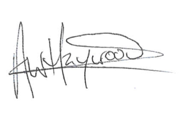 Alastair HaywoodHeadteacher